Nom ………………………………………………		Date ………………………………………Dans le jardin (individuel écrit)Où est l’arrosoir?Vois-tu la bêche?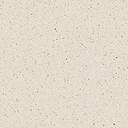 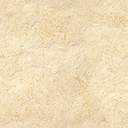 